４　あたたかい言葉かけ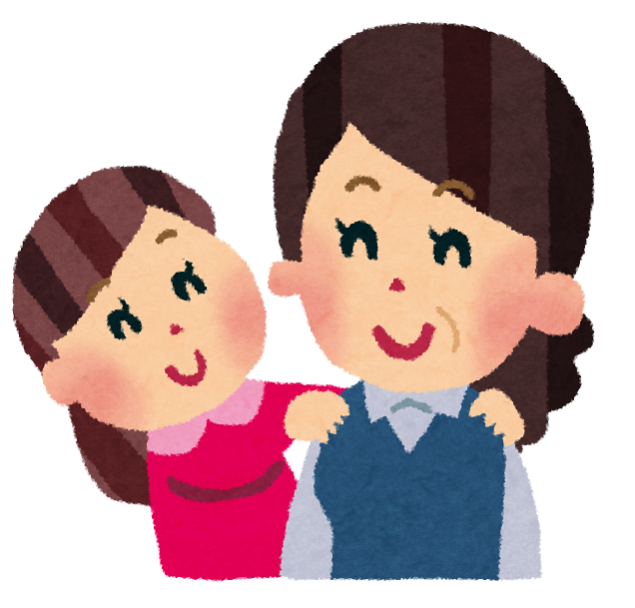 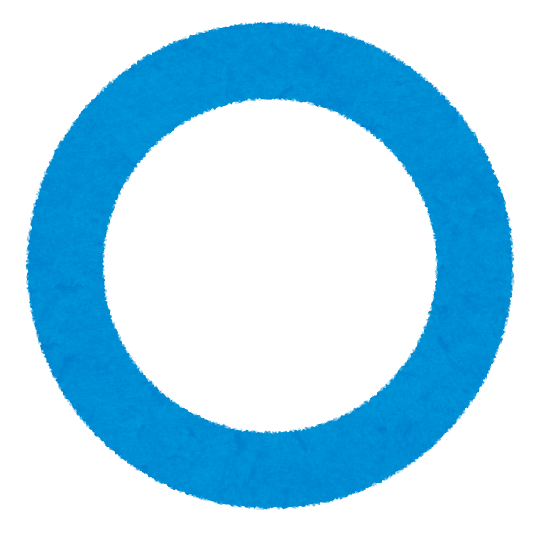 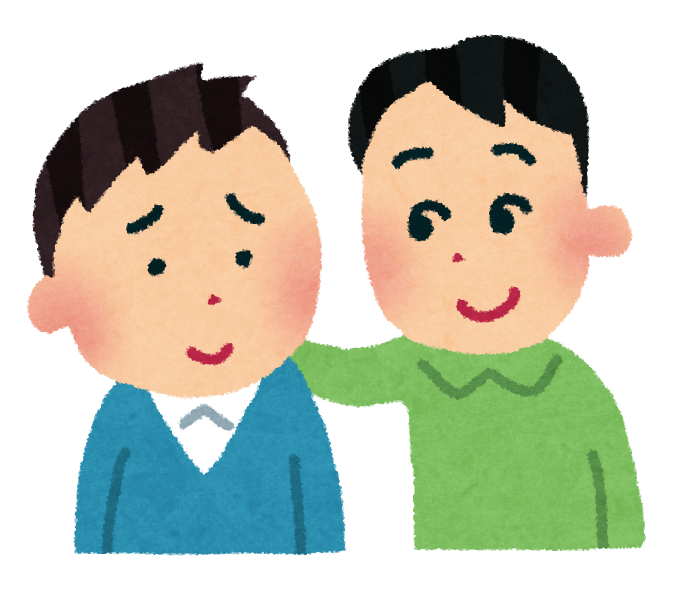 どのような「あたたかい言葉」を使えば良いでしょうか？（１）オド美さんとツン太くんの場合を見てみましょう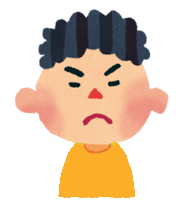 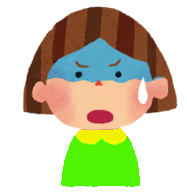 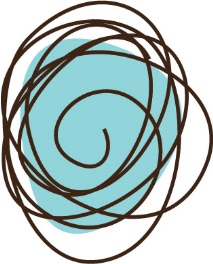 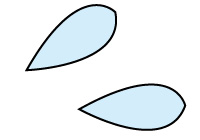 オド美さんとツン太くんのやり取りをみてどう思いましたか？オド美さんとツン太くんの対応のどこを変えると良いでしょうか？（2）オド美さんとツン太くんの例から、あたたかい言葉かけには次のようなポイントがありそうです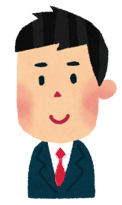 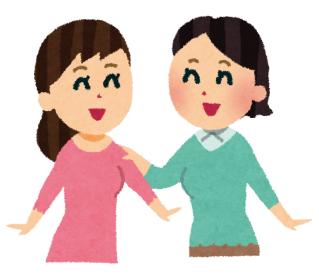 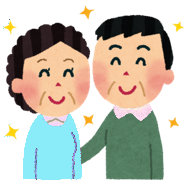 （3）あたたかい言葉かけが上手だとウワサのハナ子さんの会話を見てみましょう～友だちに対して～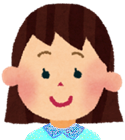 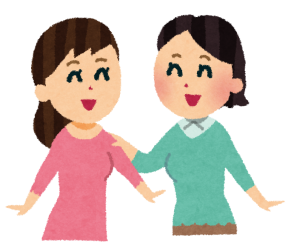 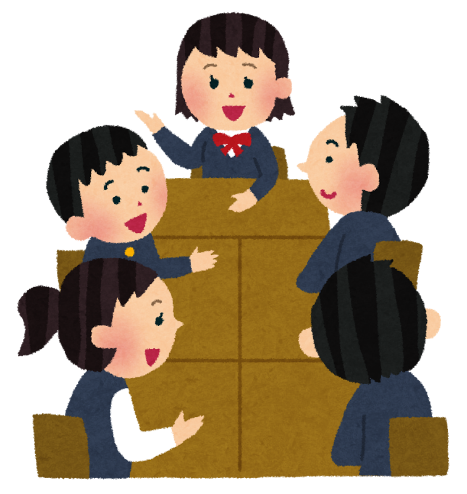 （4）あたたかい言葉かけが上手だとウワサのハナ子さんの会話を見てみましょう～家族に対して～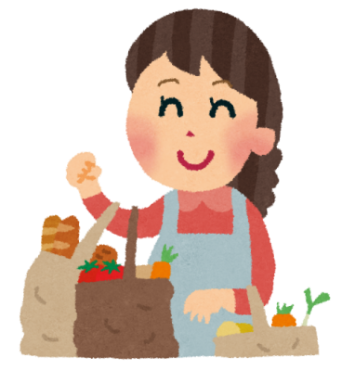 （5）あたたかい言葉かけが上手だとウワサのハナ子さんの会話を見てみましょう～職場の人に対して～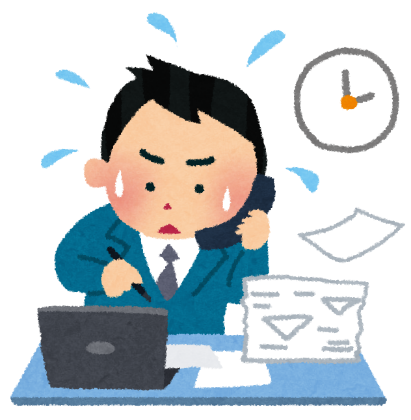 （6）実際に２人組で練習してみましょう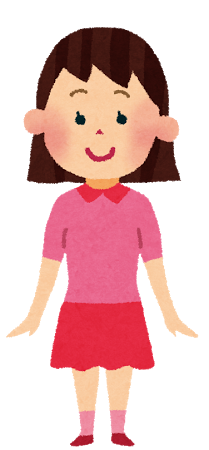 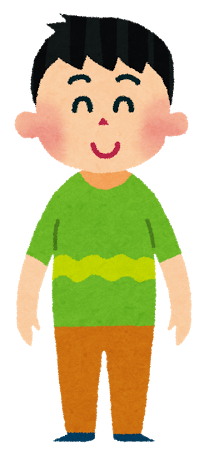 練習してみてどう感じましたか？練習してみて良かったところをあげてみましょう。こうするともっといいかも！というところをあげてみましょう。（7）振り返り今日のポイントを振り返ってみましょう。1）どれくらい達成できましたか？【◎　大変よくできた、〇　よくできた、△　もう少し】2）どれくらい自信がありますか？【◎　大変自信がある、〇　自信がある、△　もう少し】3）次回、挑戦したいポイントの挑戦の枠にチェック（✔）をしましょう。プログラムをしてみてどうでしたか？（当てはまる数字に〇をつけましょう。）今日したことを生活の中で実践してみましょう。家族、友だち、学校の先生や職場の人にやってみましょう。次回は、振り返りでチェック（✔）をした挑戦したいポイントに注意をしながら練習してみましょう。自分が困っている時に「あたたかい言葉」をもらうと少し心が軽くなります。でも、相手が困っている時や落ち込んでいる時に声をかけるのは戸惑ったり、言葉に困ったりするかもしれません。そんな時に一言だけ「あたたかい言葉」を使ってみましょう。相手からも「ありがとう」という「あたたかい言葉」が返ってくることで、お互いが良い気持ちになり、良い関係が築けます。ポイント達成度自信挑戦気付いたことがあれば書いてみましょう。①相手に近づいてやさしく声をかける②事実や出来事を伝える③あたたかい言葉や感情を表す言葉を使う④手伝えることを一緒にする非常に満足満足どちらでもない不満非常に不満５４3２１